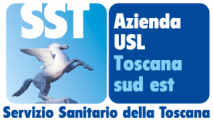 Azienda USL TSE Aggiornamento quotidiano dati CovidProvincia di Arezzo Report del giorno 25 febbraio 2022 Intervallo di riferimento: dalle ore 24 del 23 febbraio alle ore 24 del 24 febbraio 2022Aggiornamento sul grado di utilizzo di posti letto di degenza ordinaria per pazienti ricoverati esclusivamente per sintomatologia Covid:Trend ultima settimana sul grado di utilizzo di posti letto di degenza per pazienti ricoverati esclusivamente per sintomatologia Covid:Aggiornamento sui ricoveri di degenza ordinaria per pazienti ricoverati non per sintomatologia covid ma per altre patologie e risultati positivi al momento del ricovero.Numero di persone guarite nel periodo di riferimento nelle rispettive provincieNumero di tamponi effettuati nel periodo di riferimento per cittadini residenti nelle rispettive provincieNumero di tamponi risultati positivi effettuati nel periodo di riferimento per cittadini residenti nelle rispettive provincieNumero di tamponi risultati positivi effettuati nel periodo di riferimento per cittadini residenti nelle rispettive provincie. Distribuzione per classi di età.Numero di tamponi risultati positivi effettuati nel periodo di riferimento per cittadini residenti nei Comuni dell’Area Vasta Sud Est. Distribuzione per Comune di residenza nella provincia di ArezzoNumero di persone prese in carico dalla ASL TSE per positività al COVID nelle rispettive provincie.Numero di persone classificate come “contatti stretti” nelle rispettive provincieTotale Posti letto occupatiNoteArezzo Pazienti ricoverati in Bolla Covid San Donato Arezzo20Dei pazienti ricoverati in bolla covid circa il 50 % non è vaccinato, circa il 50% è vaccinato con 1 dose o con 2 dosi da più di 120 giorni.TI Covid San Donato Arezzo6Dei pazienti ricoverati in T.I. covid  il 50% non è vaccinato ed il 50% è vaccinato con 1 dose o 2 dosi da più di 120 giorni e presentano gravi patologie pregresse Grosseto Bolla Covid Misericordia Grosseto27Dei pazienti ricoverati in bolla covid circa il 60 % non è vaccinato, circa il 40% è vaccinato con 1 dose o con 2 dosi da più di 120 giorni.TI Covid Misericordia Grosseto6Dei pazienti ricoverati in T.I. covid l' 70% non è vaccinato ed il 30% è vaccinato con 1 dose o 2 dosi da più di 120 giorni e presentano gravi patologie pregresse  .Provincia Sabato19 feb Domenica 20 febLunedì21 feb Martedì 22 feb Mercoledì23 feb Giovedì24 feb Venerdì25 febArezzo 37 33 35 32 31 29 26Grosseto 40 42 40 41  37 36 33Totale ASL  77  75  75 73  68 65 59Sabato19 feb Domenica 20 febLunedì21 feb Martedì22 feb Mercoledì23 febGiovedì24 febVenerdì25 febOspedale San Donato (AR)1313131512910Ospedale La Gruccia (AR)3456443OspedaleMisericordia (GR)15141312131414Ospedale  Nottola (SI)5444441Ospedale Campostaggia (SI)2223221Ospedale Orbetello (Gr)8888544ProvinciaNumero di Persone GuariteArezzo515Siena243Grosseto329Totale1087ProvinciaTamponi molecolariTamponi AntigeniciTotale TamponiArezzo56521232688Siena62319722595Grosseto5459931538Totale173350886821Asl TSE959Provincia di Arezzo385Provincia di Siena263Provincia di Grosseto216Extra USL95Provincia0-1819-3435-4950-6465-79Over 80Non disponibileArezzo107637445392829Grosseto6423424611237Siena76476639141110ASL TSE247133182130646246Comune Tamponi positivi Anghiari8Arezzo114Badia Tedalda1Bibbiena4Bucine16Capolona12Caprese Michelangelo2Castel Focognano2Castelfranco Piandiscò13Castiglion Fibocchi1Castiglion Fiorentino8Cavriglia19Chiusi Della Verna1Civitella In Val Di Chiana16Cortona33Foiano Della Chiana9Laterina Pergine Valdarno8Loro Ciuffenna7Lucignano7Marciano Della Chiana2Monte San Savino12Montevarchi14Ortignano Raggiolo1Pieve Santo Stefano2Poppi2Pratovecchio-Stia4San Giovanni Valdarno16Sansepolcro13Sestino3Subbiano12Terranuova Bracciolini23ProvinciaNumero di Persone prese in caricoArezzo3662Siena3137Grosseto2524Totale9323ProvinciaNumero di Persone prese in caricoArezzo1077Siena1384Grosseto302Totale2763Persone DeceduteOspedale San Donato Arezzo 0Persone DeceduteOspedale Misericordia  Grosseto1 uomo di 93 anni(paziente vaccinato con gravi patologie pregresse)Deceduto il 24 febbraio 2022